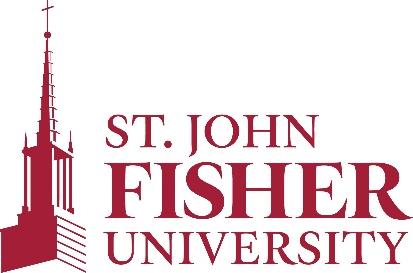 Office of Sponsored Programs and Foundation RelationsCURRENT AND PENDING SUPPORT FORM FOR NSF GRANTSCreated August 2021Next Review Fall 2023The Principal Investigator (PI) of a grant funded through the National Science Foundation (NSF) is responsible for annually disclosing all current and pending support throughout the grant project period. The questions below will help the PI determine whether there is any current and pending support to report, ensuring full disclosure and compliance. Submit your completed form to the Office of Sponsored Programs and Foundation Relations. Current and Pending Support is defined to include all resources made available to an individual in support of and/or related to all of his/her research efforts, regardless of whether or not they have monetary value. Current and pending support also includes in-kind contributions (such as office/laboratory space, equipment, supplies, employees, students). In-kind contributions not intended for use on the project/proposal being proposed also must be reported. Do you currently have any involvement in a project(s) currently under consideration by the NSF? This includes any ongoing projects, irrespective of whether support is provided through Fisher, another organization, or directly to the individual? If so, please list the project title(s) below.YES		NOIf you checked YES above:Please list all project titles: ______________________________________________________Are you contributing any in-kind contributions (such as office/laboratory space, equipment, supplies, employees, students) proposed to NSF with an associated time commitment that is not intended for use on the funded project?YES		NOIf you checked YES above:Please list all contributions: ______________________________________________________Are you contributing any in-kind contributions (such as office/laboratory space, equipment, supplies, employees, students) proposed to NSF with an associated time commitment that is not intended for use on the funded project?YES		NOIf you checked YES above:Please list all contributions: ______________________________________________________Do you participate in any consulting that falls outside of your job appointment at Fisher? Professional and consultant services are services rendered by persons who are members of a particular profession or possess a special skill, and who are not officers or employees of the proposing organization. YES		NOAre you participating in any travel supported/paid by an external entity (Entity other than Fisher) to perform research activities with an associated time commitment?YES		NODo you have a startup company based on non-organization-licensed IP?YES		NO*If any of the above questions are answered yes, you will need to complete a new current and pending support document in an NSF approved format. The updated document must be submitted to the OSPFR for review and then the PI will need to upload it into the Research Performance Progress Report(RPPR).CERTIFICATION BY INVESTIGATOR:Signature of Investigator ___________________________________________Date________________Name:  Department/School: Project Role:            PD/PI               Co-PD/PI               Project Period:Grant Program Name: Award Number: